Week beginning: 09.12.19Quote for the week…I heard a bird sing In the dark of December. A magical thing And sweet to remember. “We are nearer to Spring Than we were in September,” I heard a bird sing In the dark of December.Oliver Herford                                                                                           Writer, artist, and illustrator, 1863 - 1935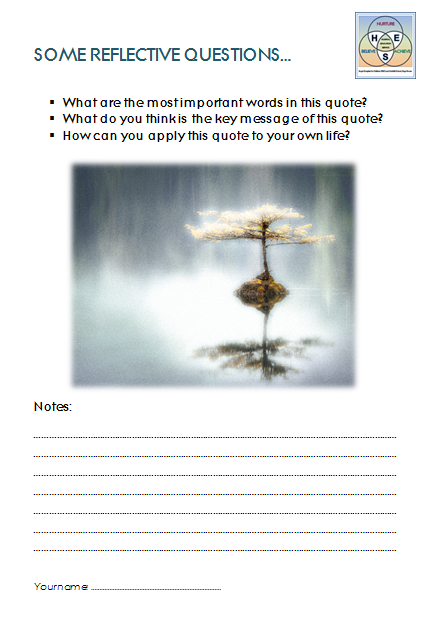 